國立中央大學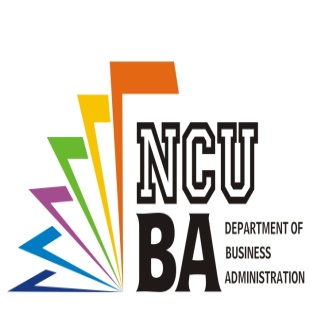 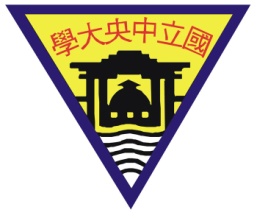 企業管理學系 終止論文指導同意書本人    ＿＿   自＿＿年＿＿月＿＿日起，終止指導□博士班/□碩士班/□碩士在職專班學生＿＿＿＿＿研究生論文相關事宜。                 指導老師           (簽章)　　　　　　　　 日期：＿＿年＿＿月＿＿日學生__________(學號：＿＿＿＿＿)同意上述終止指導事宜。　　　　　　　　　 　學生           (簽章)　　　　　　　　  日期：＿＿年＿＿月＿＿日合聘單位核章：           系辦核章：             中華民國     年  　月 　 日